PRICES RECEIVED BY FARMERS FOR RICEPRICES RECEIVED BY FARMERS FOR RICEOPERATION PROFILE for RICE COOPERATIVES2013OPERATION PROFILE for RICE COOPERATIVES2013                                                                                                                                                                      OMB No. 0535-0003                                                                                                                                                                         Approval Expires: 3/31/2013                                                                                                                                                                       Project Code: 188   QID: 001246                                                                                                                   SMetaKey: 2709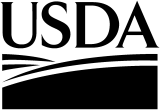 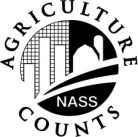                                                                                                                                                                     Arkansas Field Office                                                                                                                                                                    10800 Financial Centre Parkway                                                                                                                                                                    Suite 110
                                                                                                                                                                    Little Rock, AR 72211                                                                                                                                                                    Phone: 1-877-743-6181                                                                                                                                                                     E-mail: nass-ar@nass.usda.gov                                                                                                                                                                      OMB No. 0535-0003                                                                                                                                                                         Approval Expires: 3/31/2013                                                                                                                                                                       Project Code: 188   QID: 001246                                                                                                                   SMetaKey: 2709                                                                                                                                                                    Arkansas Field Office                                                                                                                                                                    10800 Financial Centre Parkway                                                                                                                                                                    Suite 110
                                                                                                                                                                    Little Rock, AR 72211                                                                                                                                                                    Phone: 1-877-743-6181                                                                                                                                                                     E-mail: nass-ar@nass.usda.govThe U.S. Department of Agriculture collects and publishes information on prices farmers receive for agricultural commodities.  this information is used in estimation of farm income, the computation of counter-cyclical payments, State tax projections and rates, and for price studies and analysis of returns from various crops.Information requested in this survey is used to prepare estimates of selected agricultural commodities.  Under Title 7 of the U.S. Code and CIPSEA (Public Law 107-347), facts about your operation are kept confidential and used only for statistical purposes in combination with similar reports from other producers.  Response is voluntary.According to the Paperwork Reduction Act of 1995, an agency may not conduct or sponsor, and a person is not required to respond to, a collection of information unless it displays a valid OMB control number.  The valid OMB control number is 0535-0003.  The time required to complete this information collection is estimated to average 10 minutes per response, including the time for reviewing instructions, searching existing data sources, gathering and maintaining the data needed, and completing and reviewing the collection of informationThe U.S. Department of Agriculture collects and publishes information on prices farmers receive for agricultural commodities.  this information is used in estimation of farm income, the computation of counter-cyclical payments, State tax projections and rates, and for price studies and analysis of returns from various crops.Information requested in this survey is used to prepare estimates of selected agricultural commodities.  Under Title 7 of the U.S. Code and CIPSEA (Public Law 107-347), facts about your operation are kept confidential and used only for statistical purposes in combination with similar reports from other producers.  Response is voluntary.According to the Paperwork Reduction Act of 1995, an agency may not conduct or sponsor, and a person is not required to respond to, a collection of information unless it displays a valid OMB control number.  The valid OMB control number is 0535-0003.  The time required to complete this information collection is estimated to average 10 minutes per response, including the time for reviewing instructions, searching existing data sources, gathering and maintaining the data needed, and completing and reviewing the collection of information1.	Do you expect this operation to PURCHASE rice from U.S. farmers during the August 2013 through July 2014 time period?1.	Do you expect this operation to PURCHASE rice from U.S. farmers during the August 2013 through July 2014 time period?1.	Do you expect this operation to PURCHASE rice from U.S. farmers during the August 2013 through July 2014 time period?	301		 3  NO (Thank the respondent, and conclude the interview.)	301		 3  NO (Thank the respondent, and conclude the interview.)		 2  DON’T KNOW			 2  DON’T KNOW			 2  DON’T KNOW			 1  YES 								0229a.	Please select reporting units		  1  Cwt		  2  Bushels		  3  Barrels 								0229a.	Please select reporting units		  1  Cwt		  2  Bushels		  3  Barrels The NASS Rice Prices Received data series is based on:The NASS Rice Prices Received data series is based on:The NASS Rice Prices Received data series is based on:►all grain lengths (long, medium, and short), but not wild rice.►total hundred weight (Cwt) purchased and received from U.S. farmers during the survey period.►all grain lengths (long, medium, and short), but not wild rice.►total hundred weight (Cwt) purchased and received from U.S. farmers during the survey period.►all grain lengths (long, medium, and short), but not wild rice.►total hundred weight (Cwt) purchased and received from U.S. farmers during the survey period.Purchases of rice under contract are to be reported during the month when the buyer obtains possession of the rice AND makes payments to the farmer for the rice.Buyers who redeem rough rice under loan with CCC are to report the value paid to redeem the loan plus any additional payment (i.e. options and seed bonus) to the farmer for the rice.Purchases of rice under contract are to be reported during the month when the buyer obtains possession of the rice AND makes payments to the farmer for the rice.Buyers who redeem rough rice under loan with CCC are to report the value paid to redeem the loan plus any additional payment (i.e. options and seed bonus) to the farmer for the rice.Purchases of rice under contract are to be reported during the month when the buyer obtains possession of the rice AND makes payments to the farmer for the rice.Buyers who redeem rough rice under loan with CCC are to report the value paid to redeem the loan plus any additional payment (i.e. options and seed bonus) to the farmer for the rice.Include only rice purchased from U.S. farmers.Exclude any purchases from rice dealers, brokers, or any other non-farmers.Include only rice purchased from U.S. farmers.Exclude any purchases from rice dealers, brokers, or any other non-farmers.Include only rice purchased from U.S. farmers.Exclude any purchases from rice dealers, brokers, or any other non-farmers.2.	Do you purchase organic rice?2.	Do you purchase organic rice?2.	Do you purchase organic rice?	0182		 3  NO		 1  YES – Specify by length of grain--  ______________________________________________	0182		 3  NO		 1  YES – Specify by length of grain--  ______________________________________________	0182		 3  NO		 1  YES – Specify by length of grain--  ______________________________________________3.	Will this operation purchase any rice from farmers in other States?3.	Will this operation purchase any rice from farmers in other States?3.	Will this operation purchase any rice from farmers in other States?	0183		 3  NO		 1  YES – Specify States--  ______________________________________________	0183		 3  NO		 1  YES – Specify States--  ______________________________________________	0183		 3  NO		 1  YES – Specify States--  ______________________________________________4.	Considering all locations, how would you prefer to report?4.	Considering all locations, how would you prefer to report?4.	Considering all locations, how would you prefer to report?4.	Considering all locations, how would you prefer to report?4.	Considering all locations, how would you prefer to report?4.	Considering all locations, how would you prefer to report?4.	Considering all locations, how would you prefer to report?4.	Considering all locations, how would you prefer to report?4.	Considering all locations, how would you prefer to report?	0184		   1	Each site individually		   2	Combined total for all sites		   3	Headquarters reports all locations separately		   4	Some other combination.  Please list which sites you would like combined for reporting purposes	0184		   1	Each site individually		   2	Combined total for all sites		   3	Headquarters reports all locations separately		   4	Some other combination.  Please list which sites you would like combined for reporting purposes	0184		   1	Each site individually		   2	Combined total for all sites		   3	Headquarters reports all locations separately		   4	Some other combination.  Please list which sites you would like combined for reporting purposes	0184		   1	Each site individually		   2	Combined total for all sites		   3	Headquarters reports all locations separately		   4	Some other combination.  Please list which sites you would like combined for reporting purposes	0184		   1	Each site individually		   2	Combined total for all sites		   3	Headquarters reports all locations separately		   4	Some other combination.  Please list which sites you would like combined for reporting purposes	0184		   1	Each site individually		   2	Combined total for all sites		   3	Headquarters reports all locations separately		   4	Some other combination.  Please list which sites you would like combined for reporting purposes	0184		   1	Each site individually		   2	Combined total for all sites		   3	Headquarters reports all locations separately		   4	Some other combination.  Please list which sites you would like combined for reporting purposes	0184		   1	Each site individually		   2	Combined total for all sites		   3	Headquarters reports all locations separately		   4	Some other combination.  Please list which sites you would like combined for reporting purposes	0184		   1	Each site individually		   2	Combined total for all sites		   3	Headquarters reports all locations separately		   4	Some other combination.  Please list which sites you would like combined for reporting purposes5.	What is the total rated storage capacity of all firms that you will report price data for, along with the preferred reporting unit.  (Include capacity of all lines if this is a Headquarters unit of a Multi-unit firm where total quantity purchased and the average value from all lines are reported.)5.	What is the total rated storage capacity of all firms that you will report price data for, along with the preferred reporting unit.  (Include capacity of all lines if this is a Headquarters unit of a Multi-unit firm where total quantity purchased and the average value from all lines are reported.)5.	What is the total rated storage capacity of all firms that you will report price data for, along with the preferred reporting unit.  (Include capacity of all lines if this is a Headquarters unit of a Multi-unit firm where total quantity purchased and the average value from all lines are reported.)5.	What is the total rated storage capacity of all firms that you will report price data for, along with the preferred reporting unit.  (Include capacity of all lines if this is a Headquarters unit of a Multi-unit firm where total quantity purchased and the average value from all lines are reported.)5.	What is the total rated storage capacity of all firms that you will report price data for, along with the preferred reporting unit.  (Include capacity of all lines if this is a Headquarters unit of a Multi-unit firm where total quantity purchased and the average value from all lines are reported.)5.	What is the total rated storage capacity of all firms that you will report price data for, along with the preferred reporting unit.  (Include capacity of all lines if this is a Headquarters unit of a Multi-unit firm where total quantity purchased and the average value from all lines are reported.)5.	What is the total rated storage capacity of all firms that you will report price data for, along with the preferred reporting unit.  (Include capacity of all lines if this is a Headquarters unit of a Multi-unit firm where total quantity purchased and the average value from all lines are reported.)5.	What is the total rated storage capacity of all firms that you will report price data for, along with the preferred reporting unit.  (Include capacity of all lines if this is a Headquarters unit of a Multi-unit firm where total quantity purchased and the average value from all lines are reported.)5.	What is the total rated storage capacity of all firms that you will report price data for, along with the preferred reporting unit.  (Include capacity of all lines if this is a Headquarters unit of a Multi-unit firm where total quantity purchased and the average value from all lines are reported.)CURRENT FIRM LOCATIONCURRENT FIRM LOCATIONSTORAGE CAPACITYUNITS  (Circle one)UNITS  (Circle one)UNITS  (Circle one)UNITS  (Circle one)UNITS  (Circle one)02250225022602271 Bu.2 Lbs.3 Tons3 Tons4 Cwt.NOTE:  Inform the respondent that our reporting specifications call for Quantities at standard moisture content and Average Value, adjusted for certain coop expenses and returns, quality discounts and premiums but not other deductions.  Ask the respondent to provide a settlement sheet (check stub, sales ticket, assembling sheet) showing a typical transaction and a monthly summary (monthly report).  It will help to determine the firm’s ability to report based on our guidelines.NOTE:  Inform the respondent that our reporting specifications call for Quantities at standard moisture content and Average Value, adjusted for certain coop expenses and returns, quality discounts and premiums but not other deductions.  Ask the respondent to provide a settlement sheet (check stub, sales ticket, assembling sheet) showing a typical transaction and a monthly summary (monthly report).  It will help to determine the firm’s ability to report based on our guidelines.NOTE:  Inform the respondent that our reporting specifications call for Quantities at standard moisture content and Average Value, adjusted for certain coop expenses and returns, quality discounts and premiums but not other deductions.  Ask the respondent to provide a settlement sheet (check stub, sales ticket, assembling sheet) showing a typical transaction and a monthly summary (monthly report).  It will help to determine the firm’s ability to report based on our guidelines.NOTE:  Inform the respondent that our reporting specifications call for Quantities at standard moisture content and Average Value, adjusted for certain coop expenses and returns, quality discounts and premiums but not other deductions.  Ask the respondent to provide a settlement sheet (check stub, sales ticket, assembling sheet) showing a typical transaction and a monthly summary (monthly report).  It will help to determine the firm’s ability to report based on our guidelines.NOTE:  Inform the respondent that our reporting specifications call for Quantities at standard moisture content and Average Value, adjusted for certain coop expenses and returns, quality discounts and premiums but not other deductions.  Ask the respondent to provide a settlement sheet (check stub, sales ticket, assembling sheet) showing a typical transaction and a monthly summary (monthly report).  It will help to determine the firm’s ability to report based on our guidelines.NOTE:  Inform the respondent that our reporting specifications call for Quantities at standard moisture content and Average Value, adjusted for certain coop expenses and returns, quality discounts and premiums but not other deductions.  Ask the respondent to provide a settlement sheet (check stub, sales ticket, assembling sheet) showing a typical transaction and a monthly summary (monthly report).  It will help to determine the firm’s ability to report based on our guidelines.NOTE:  Inform the respondent that our reporting specifications call for Quantities at standard moisture content and Average Value, adjusted for certain coop expenses and returns, quality discounts and premiums but not other deductions.  Ask the respondent to provide a settlement sheet (check stub, sales ticket, assembling sheet) showing a typical transaction and a monthly summary (monthly report).  It will help to determine the firm’s ability to report based on our guidelines.NOTE:  Inform the respondent that our reporting specifications call for Quantities at standard moisture content and Average Value, adjusted for certain coop expenses and returns, quality discounts and premiums but not other deductions.  Ask the respondent to provide a settlement sheet (check stub, sales ticket, assembling sheet) showing a typical transaction and a monthly summary (monthly report).  It will help to determine the firm’s ability to report based on our guidelines.NOTE:  Inform the respondent that our reporting specifications call for Quantities at standard moisture content and Average Value, adjusted for certain coop expenses and returns, quality discounts and premiums but not other deductions.  Ask the respondent to provide a settlement sheet (check stub, sales ticket, assembling sheet) showing a typical transaction and a monthly summary (monthly report).  It will help to determine the firm’s ability to report based on our guidelines.6.	Will your firm report quantities purchased on a dry (shrunk) weight basis (that is at standard moisture content)?6.	Will your firm report quantities purchased on a dry (shrunk) weight basis (that is at standard moisture content)?6.	Will your firm report quantities purchased on a dry (shrunk) weight basis (that is at standard moisture content)?0185	  1 YES	  5 N/A	  3 NO	 - Ask—On a monthly basis, will you estimate quantities on a dry (standard 								moisture) basis? . . . . . . . . . . . . . . . . . . . . . . . . . . . . . . . . . . . . . . . . . . . . . . 0186  1 YES	   3 NO0186  1 YES	   3 NO7.	Will you exclude all data relating to rice purchased from non-farmers such as dealers, brokers, or other non-farmers?7.	Will you exclude all data relating to rice purchased from non-farmers such as dealers, brokers, or other non-farmers?7.	Will you exclude all data relating to rice purchased from non-farmers such as dealers, brokers, or other non-farmers?0187	  1 YES	  5 N/A	  3 NO	Ask—What percent of your monthly purchases are from non-farmers? . . . . . . . . . . . 				On a monthly basis, will you estimate the purchases from non-farmers and 						subtract that amount from the total quantity and gross value you report? . . . . . . . . . 0187	  1 YES	  5 N/A	  3 NO	Ask—What percent of your monthly purchases are from non-farmers? . . . . . . . . . . . 				On a monthly basis, will you estimate the purchases from non-farmers and 						subtract that amount from the total quantity and gross value you report? . . . . . . . . . 0188____________  %  0189  1 YES	   3 NO8.	Will you include all purchases from farmers delivered to a terminal or processing facility	(that is, direct or brokered sales)?8.	Will you include all purchases from farmers delivered to a terminal or processing facility	(that is, direct or brokered sales)?8.	Will you include all purchases from farmers delivered to a terminal or processing facility	(that is, direct or brokered sales)?8.	Will you include all purchases from farmers delivered to a terminal or processing facility	(that is, direct or brokered sales)?8.	Will you include all purchases from farmers delivered to a terminal or processing facility	(that is, direct or brokered sales)?8.	Will you include all purchases from farmers delivered to a terminal or processing facility	(that is, direct or brokered sales)?8.	Will you include all purchases from farmers delivered to a terminal or processing facility	(that is, direct or brokered sales)?8.	Will you include all purchases from farmers delivered to a terminal or processing facility	(that is, direct or brokered sales)?8.	Will you include all purchases from farmers delivered to a terminal or processing facility	(that is, direct or brokered sales)?8.	Will you include all purchases from farmers delivered to a terminal or processing facility	(that is, direct or brokered sales)?8.	Will you include all purchases from farmers delivered to a terminal or processing facility	(that is, direct or brokered sales)?8.	Will you include all purchases from farmers delivered to a terminal or processing facility	(that is, direct or brokered sales)?8.	Will you include all purchases from farmers delivered to a terminal or processing facility	(that is, direct or brokered sales)?8.	Will you include all purchases from farmers delivered to a terminal or processing facility	(that is, direct or brokered sales)?8.	Will you include all purchases from farmers delivered to a terminal or processing facility	(that is, direct or brokered sales)?8.	Will you include all purchases from farmers delivered to a terminal or processing facility	(that is, direct or brokered sales)?8.	Will you include all purchases from farmers delivered to a terminal or processing facility	(that is, direct or brokered sales)?0190 1  YES 1  YES 1  YES 5  N/A 5  N/A 5  N/A 3  NO – Ask--	On a monthly basis, will you estimate these					purchases and include them in the total					quantity and average value you report? . . . . . . .  3  NO – Ask--	On a monthly basis, will you estimate these					purchases and include them in the total					quantity and average value you report? . . . . . . .  3  NO – Ask--	On a monthly basis, will you estimate these					purchases and include them in the total					quantity and average value you report? . . . . . . .  3  NO – Ask--	On a monthly basis, will you estimate these					purchases and include them in the total					quantity and average value you report? . . . . . . .  3  NO – Ask--	On a monthly basis, will you estimate these					purchases and include them in the total					quantity and average value you report? . . . . . . .  3  NO – Ask--	On a monthly basis, will you estimate these					purchases and include them in the total					quantity and average value you report? . . . . . . .  3  NO – Ask--	On a monthly basis, will you estimate these					purchases and include them in the total					quantity and average value you report? . . . . . . . 0191 1 YES 3 NO9.	Will you exclude rice purchased from producers or firms in other countries?9.	Will you exclude rice purchased from producers or firms in other countries?9.	Will you exclude rice purchased from producers or firms in other countries?9.	Will you exclude rice purchased from producers or firms in other countries?9.	Will you exclude rice purchased from producers or firms in other countries?9.	Will you exclude rice purchased from producers or firms in other countries?9.	Will you exclude rice purchased from producers or firms in other countries?9.	Will you exclude rice purchased from producers or firms in other countries?9.	Will you exclude rice purchased from producers or firms in other countries?9.	Will you exclude rice purchased from producers or firms in other countries?9.	Will you exclude rice purchased from producers or firms in other countries?9.	Will you exclude rice purchased from producers or firms in other countries?9.	Will you exclude rice purchased from producers or firms in other countries?9.	Will you exclude rice purchased from producers or firms in other countries?9.	Will you exclude rice purchased from producers or firms in other countries?9.	Will you exclude rice purchased from producers or firms in other countries?9.	Will you exclude rice purchased from producers or firms in other countries?0192 1  YES 1  YES 1  YES 5  N/A 5  N/A 5  N/A 3  NO – Ask--	On a monthly basis, will you estimate these					purchases and exclude them from the total					quantity and average value you report? . . . . . . .  3  NO – Ask--	On a monthly basis, will you estimate these					purchases and exclude them from the total					quantity and average value you report? . . . . . . .  3  NO – Ask--	On a monthly basis, will you estimate these					purchases and exclude them from the total					quantity and average value you report? . . . . . . .  3  NO – Ask--	On a monthly basis, will you estimate these					purchases and exclude them from the total					quantity and average value you report? . . . . . . .  3  NO – Ask--	On a monthly basis, will you estimate these					purchases and exclude them from the total					quantity and average value you report? . . . . . . .  3  NO – Ask--	On a monthly basis, will you estimate these					purchases and exclude them from the total					quantity and average value you report? . . . . . . .  3  NO – Ask--	On a monthly basis, will you estimate these					purchases and exclude them from the total					quantity and average value you report? . . . . . . . 0193 1 YES 3 NO10.	Will you exclude rice purchased for resale as seed?10.	Will you exclude rice purchased for resale as seed?10.	Will you exclude rice purchased for resale as seed?10.	Will you exclude rice purchased for resale as seed?10.	Will you exclude rice purchased for resale as seed?10.	Will you exclude rice purchased for resale as seed?10.	Will you exclude rice purchased for resale as seed?10.	Will you exclude rice purchased for resale as seed?10.	Will you exclude rice purchased for resale as seed?10.	Will you exclude rice purchased for resale as seed?10.	Will you exclude rice purchased for resale as seed?10.	Will you exclude rice purchased for resale as seed?10.	Will you exclude rice purchased for resale as seed?10.	Will you exclude rice purchased for resale as seed?10.	Will you exclude rice purchased for resale as seed?10.	Will you exclude rice purchased for resale as seed?10.	Will you exclude rice purchased for resale as seed?0194 1  YES 1  YES 1  YES 5  N/A 5  N/A 5  N/A 3  NO – Ask--	On a monthly basis, will you estimate these					purchases and exclude them from the total					quantity and average value you report? . . . . . . .  3  NO – Ask--	On a monthly basis, will you estimate these					purchases and exclude them from the total					quantity and average value you report? . . . . . . .  3  NO – Ask--	On a monthly basis, will you estimate these					purchases and exclude them from the total					quantity and average value you report? . . . . . . .  3  NO – Ask--	On a monthly basis, will you estimate these					purchases and exclude them from the total					quantity and average value you report? . . . . . . .  3  NO – Ask--	On a monthly basis, will you estimate these					purchases and exclude them from the total					quantity and average value you report? . . . . . . .  3  NO – Ask--	On a monthly basis, will you estimate these					purchases and exclude them from the total					quantity and average value you report? . . . . . . .  3  NO – Ask--	On a monthly basis, will you estimate these					purchases and exclude them from the total					quantity and average value you report? . . . . . . . 0195 1 YES 3 NO11.	For patronage pool purchases, will you report the equivalent rough rice quantity of milled rice shipped each month?	  YES – Continue.		  NO – Go to item 14.11.	For patronage pool purchases, will you report the equivalent rough rice quantity of milled rice shipped each month?	  YES – Continue.		  NO – Go to item 14.11.	For patronage pool purchases, will you report the equivalent rough rice quantity of milled rice shipped each month?	  YES – Continue.		  NO – Go to item 14.11.	For patronage pool purchases, will you report the equivalent rough rice quantity of milled rice shipped each month?	  YES – Continue.		  NO – Go to item 14.11.	For patronage pool purchases, will you report the equivalent rough rice quantity of milled rice shipped each month?	  YES – Continue.		  NO – Go to item 14.11.	For patronage pool purchases, will you report the equivalent rough rice quantity of milled rice shipped each month?	  YES – Continue.		  NO – Go to item 14.11.	For patronage pool purchases, will you report the equivalent rough rice quantity of milled rice shipped each month?	  YES – Continue.		  NO – Go to item 14.11.	For patronage pool purchases, will you report the equivalent rough rice quantity of milled rice shipped each month?	  YES – Continue.		  NO – Go to item 14.11.	For patronage pool purchases, will you report the equivalent rough rice quantity of milled rice shipped each month?	  YES – Continue.		  NO – Go to item 14.11.	For patronage pool purchases, will you report the equivalent rough rice quantity of milled rice shipped each month?	  YES – Continue.		  NO – Go to item 14.11.	For patronage pool purchases, will you report the equivalent rough rice quantity of milled rice shipped each month?	  YES – Continue.		  NO – Go to item 14.11.	For patronage pool purchases, will you report the equivalent rough rice quantity of milled rice shipped each month?	  YES – Continue.		  NO – Go to item 14.11.	For patronage pool purchases, will you report the equivalent rough rice quantity of milled rice shipped each month?	  YES – Continue.		  NO – Go to item 14.11.	For patronage pool purchases, will you report the equivalent rough rice quantity of milled rice shipped each month?	  YES – Continue.		  NO – Go to item 14.11.	For patronage pool purchases, will you report the equivalent rough rice quantity of milled rice shipped each month?	  YES – Continue.		  NO – Go to item 14.11.	For patronage pool purchases, will you report the equivalent rough rice quantity of milled rice shipped each month?	  YES – Continue.		  NO – Go to item 14.11.	For patronage pool purchases, will you report the equivalent rough rice quantity of milled rice shipped each month?	  YES – Continue.		  NO – Go to item 14.NOTE:	For items 12, 13, 15 and 16 , if the respondent answers NO, ask if they will be able to estimate the amount of the 			discount to be subtracted from or the premium to be added to the monthly average value.NOTE:	For items 12, 13, 15 and 16 , if the respondent answers NO, ask if they will be able to estimate the amount of the 			discount to be subtracted from or the premium to be added to the monthly average value.NOTE:	For items 12, 13, 15 and 16 , if the respondent answers NO, ask if they will be able to estimate the amount of the 			discount to be subtracted from or the premium to be added to the monthly average value.NOTE:	For items 12, 13, 15 and 16 , if the respondent answers NO, ask if they will be able to estimate the amount of the 			discount to be subtracted from or the premium to be added to the monthly average value.NOTE:	For items 12, 13, 15 and 16 , if the respondent answers NO, ask if they will be able to estimate the amount of the 			discount to be subtracted from or the premium to be added to the monthly average value.NOTE:	For items 12, 13, 15 and 16 , if the respondent answers NO, ask if they will be able to estimate the amount of the 			discount to be subtracted from or the premium to be added to the monthly average value.NOTE:	For items 12, 13, 15 and 16 , if the respondent answers NO, ask if they will be able to estimate the amount of the 			discount to be subtracted from or the premium to be added to the monthly average value.NOTE:	For items 12, 13, 15 and 16 , if the respondent answers NO, ask if they will be able to estimate the amount of the 			discount to be subtracted from or the premium to be added to the monthly average value.NOTE:	For items 12, 13, 15 and 16 , if the respondent answers NO, ask if they will be able to estimate the amount of the 			discount to be subtracted from or the premium to be added to the monthly average value.NOTE:	For items 12, 13, 15 and 16 , if the respondent answers NO, ask if they will be able to estimate the amount of the 			discount to be subtracted from or the premium to be added to the monthly average value.NOTE:	For items 12, 13, 15 and 16 , if the respondent answers NO, ask if they will be able to estimate the amount of the 			discount to be subtracted from or the premium to be added to the monthly average value.NOTE:	For items 12, 13, 15 and 16 , if the respondent answers NO, ask if they will be able to estimate the amount of the 			discount to be subtracted from or the premium to be added to the monthly average value.NOTE:	For items 12, 13, 15 and 16 , if the respondent answers NO, ask if they will be able to estimate the amount of the 			discount to be subtracted from or the premium to be added to the monthly average value.NOTE:	For items 12, 13, 15 and 16 , if the respondent answers NO, ask if they will be able to estimate the amount of the 			discount to be subtracted from or the premium to be added to the monthly average value.NOTE:	For items 12, 13, 15 and 16 , if the respondent answers NO, ask if they will be able to estimate the amount of the 			discount to be subtracted from or the premium to be added to the monthly average value.NOTE:	For items 12, 13, 15 and 16 , if the respondent answers NO, ask if they will be able to estimate the amount of the 			discount to be subtracted from or the premium to be added to the monthly average value.NOTE:	For items 12, 13, 15 and 16 , if the respondent answers NO, ask if they will be able to estimate the amount of the 			discount to be subtracted from or the premium to be added to the monthly average value.12.	For patronage pool purchases, will you report the monthly average value of dry rough rice from farmers	after deducting--12.	For patronage pool purchases, will you report the monthly average value of dry rough rice from farmers	after deducting--12.	For patronage pool purchases, will you report the monthly average value of dry rough rice from farmers	after deducting--12.	For patronage pool purchases, will you report the monthly average value of dry rough rice from farmers	after deducting--12.	For patronage pool purchases, will you report the monthly average value of dry rough rice from farmers	after deducting--12.	For patronage pool purchases, will you report the monthly average value of dry rough rice from farmers	after deducting--12.	For patronage pool purchases, will you report the monthly average value of dry rough rice from farmers	after deducting--12.	For patronage pool purchases, will you report the monthly average value of dry rough rice from farmers	after deducting--12.	For patronage pool purchases, will you report the monthly average value of dry rough rice from farmers	after deducting--12.	For patronage pool purchases, will you report the monthly average value of dry rough rice from farmers	after deducting--12.	For patronage pool purchases, will you report the monthly average value of dry rough rice from farmers	after deducting--12.	For patronage pool purchases, will you report the monthly average value of dry rough rice from farmers	after deducting--12.	For patronage pool purchases, will you report the monthly average value of dry rough rice from farmers	after deducting--12.	For patronage pool purchases, will you report the monthly average value of dry rough rice from farmers	after deducting--12.	For patronage pool purchases, will you report the monthly average value of dry rough rice from farmers	after deducting--12.	For patronage pool purchases, will you report the monthly average value of dry rough rice from farmers	after deducting--12.	For patronage pool purchases, will you report the monthly average value of dry rough rice from farmers	after deducting--a.	Handling, processing (milling), transportation, and marketing charges from co-op acquisition until products (milled or rough) are sold . . . . . . . . . . . . . . . . . . . . . . . . a.	Handling, processing (milling), transportation, and marketing charges from co-op acquisition until products (milled or rough) are sold . . . . . . . . . . . . . . . . . . . . . . . . a.	Handling, processing (milling), transportation, and marketing charges from co-op acquisition until products (milled or rough) are sold . . . . . . . . . . . . . . . . . . . . . . . . a.	Handling, processing (milling), transportation, and marketing charges from co-op acquisition until products (milled or rough) are sold . . . . . . . . . . . . . . . . . . . . . . . . a.	Handling, processing (milling), transportation, and marketing charges from co-op acquisition until products (milled or rough) are sold . . . . . . . . . . . . . . . . . . . . . . . . a.	Handling, processing (milling), transportation, and marketing charges from co-op acquisition until products (milled or rough) are sold . . . . . . . . . . . . . . . . . . . . . . . . a.	Handling, processing (milling), transportation, and marketing charges from co-op acquisition until products (milled or rough) are sold . . . . . . . . . . . . . . . . . . . . . . . . a.	Handling, processing (milling), transportation, and marketing charges from co-op acquisition until products (milled or rough) are sold . . . . . . . . . . . . . . . . . . . . . . . . a.	Handling, processing (milling), transportation, and marketing charges from co-op acquisition until products (milled or rough) are sold . . . . . . . . . . . . . . . . . . . . . . . . a.	Handling, processing (milling), transportation, and marketing charges from co-op acquisition until products (milled or rough) are sold . . . . . . . . . . . . . . . . . . . . . . . . 0235 1 YES 5 N/A 3  NO – Will you estimate?0236 1 YES 3 NOb.	Interest expenses. . . . . . . . . . . . . . b.	Interest expenses. . . . . . . . . . . . . . b.	Interest expenses. . . . . . . . . . . . . . b.	Interest expenses. . . . . . . . . . . . . . b.	Interest expenses. . . . . . . . . . . . . . b.	Interest expenses. . . . . . . . . . . . . . b.	Interest expenses. . . . . . . . . . . . . . b.	Interest expenses. . . . . . . . . . . . . . b.	Interest expenses. . . . . . . . . . . . . . b.	Interest expenses. . . . . . . . . . . . . . 0237 1 YES 5 N/A 3  NO – Will you estimate?0238 1 YES 3 NOc.	Losses from hedging. . . . . . . . . . . c.	Losses from hedging. . . . . . . . . . . c.	Losses from hedging. . . . . . . . . . . c.	Losses from hedging. . . . . . . . . . . c.	Losses from hedging. . . . . . . . . . . c.	Losses from hedging. . . . . . . . . . . c.	Losses from hedging. . . . . . . . . . . c.	Losses from hedging. . . . . . . . . . . c.	Losses from hedging. . . . . . . . . . . c.	Losses from hedging. . . . . . . . . . . 0239 1 YES 5 N/A 3  NO – Will you estimate?0240 1 YES 3 NOd.	Storage costs. . . . . . . . . . . . . . . . . d.	Storage costs. . . . . . . . . . . . . . . . . d.	Storage costs. . . . . . . . . . . . . . . . . d.	Storage costs. . . . . . . . . . . . . . . . . d.	Storage costs. . . . . . . . . . . . . . . . . d.	Storage costs. . . . . . . . . . . . . . . . . d.	Storage costs. . . . . . . . . . . . . . . . . d.	Storage costs. . . . . . . . . . . . . . . . . d.	Storage costs. . . . . . . . . . . . . . . . . d.	Storage costs. . . . . . . . . . . . . . . . . 0241 1 YES 5 N/A 3  NO – Will you estimate?0242 1 YES 3 NOe.	Government payments (i.e. loan deficiency payments [LDP] and marketing loan gains [MLG]) . . . . . e.	Government payments (i.e. loan deficiency payments [LDP] and marketing loan gains [MLG]) . . . . . e.	Government payments (i.e. loan deficiency payments [LDP] and marketing loan gains [MLG]) . . . . . e.	Government payments (i.e. loan deficiency payments [LDP] and marketing loan gains [MLG]) . . . . . e.	Government payments (i.e. loan deficiency payments [LDP] and marketing loan gains [MLG]) . . . . . e.	Government payments (i.e. loan deficiency payments [LDP] and marketing loan gains [MLG]) . . . . . e.	Government payments (i.e. loan deficiency payments [LDP] and marketing loan gains [MLG]) . . . . . e.	Government payments (i.e. loan deficiency payments [LDP] and marketing loan gains [MLG]) . . . . . e.	Government payments (i.e. loan deficiency payments [LDP] and marketing loan gains [MLG]) . . . . . e.	Government payments (i.e. loan deficiency payments [LDP] and marketing loan gains [MLG]) . . . . . 0243 1 YES 5 N/A 3  NO – Will you estimate?0244 1 YES 3 NOf.	Income or dividends from capital investment . . . . . . . . . . . . . . . . . . . f.	Income or dividends from capital investment . . . . . . . . . . . . . . . . . . . f.	Income or dividends from capital investment . . . . . . . . . . . . . . . . . . . f.	Income or dividends from capital investment . . . . . . . . . . . . . . . . . . . f.	Income or dividends from capital investment . . . . . . . . . . . . . . . . . . . f.	Income or dividends from capital investment . . . . . . . . . . . . . . . . . . . f.	Income or dividends from capital investment . . . . . . . . . . . . . . . . . . . f.	Income or dividends from capital investment . . . . . . . . . . . . . . . . . . . f.	Income or dividends from capital investment . . . . . . . . . . . . . . . . . . . f.	Income or dividends from capital investment . . . . . . . . . . . . . . . . . . . 0245 1 YES 5 N/A 3  NO – Will you estimate? 0246 1 YES 3 NO13.	For patronage pool purchases, will you report the monthly average value of dry rough rice from farmers	NOT deducting--13.	For patronage pool purchases, will you report the monthly average value of dry rough rice from farmers	NOT deducting--13.	For patronage pool purchases, will you report the monthly average value of dry rough rice from farmers	NOT deducting--13.	For patronage pool purchases, will you report the monthly average value of dry rough rice from farmers	NOT deducting--13.	For patronage pool purchases, will you report the monthly average value of dry rough rice from farmers	NOT deducting--13.	For patronage pool purchases, will you report the monthly average value of dry rough rice from farmers	NOT deducting--13.	For patronage pool purchases, will you report the monthly average value of dry rough rice from farmers	NOT deducting--13.	For patronage pool purchases, will you report the monthly average value of dry rough rice from farmers	NOT deducting--13.	For patronage pool purchases, will you report the monthly average value of dry rough rice from farmers	NOT deducting--13.	For patronage pool purchases, will you report the monthly average value of dry rough rice from farmers	NOT deducting--13.	For patronage pool purchases, will you report the monthly average value of dry rough rice from farmers	NOT deducting--13.	For patronage pool purchases, will you report the monthly average value of dry rough rice from farmers	NOT deducting--13.	For patronage pool purchases, will you report the monthly average value of dry rough rice from farmers	NOT deducting--13.	For patronage pool purchases, will you report the monthly average value of dry rough rice from farmers	NOT deducting--13.	For patronage pool purchases, will you report the monthly average value of dry rough rice from farmers	NOT deducting--13.	For patronage pool purchases, will you report the monthly average value of dry rough rice from farmers	NOT deducting--13.	For patronage pool purchases, will you report the monthly average value of dry rough rice from farmers	NOT deducting--a.	Interest income . . . . . . . . . . . . . . . a.	Interest income . . . . . . . . . . . . . . . a.	Interest income . . . . . . . . . . . . . . . a.	Interest income . . . . . . . . . . . . . . . a.	Interest income . . . . . . . . . . . . . . . a.	Interest income . . . . . . . . . . . . . . . a.	Interest income . . . . . . . . . . . . . . . a.	Interest income . . . . . . . . . . . . . . . a.	Interest income . . . . . . . . . . . . . . . a.	Interest income . . . . . . . . . . . . . . . 0247 1 YES 5 N/A 3  NO – Will you estimate? 0248 1 YES 3 NOb.	Gains from hedging . . . . . . . . . . . . b.	Gains from hedging . . . . . . . . . . . . b.	Gains from hedging . . . . . . . . . . . . b.	Gains from hedging . . . . . . . . . . . . b.	Gains from hedging . . . . . . . . . . . . b.	Gains from hedging . . . . . . . . . . . . b.	Gains from hedging . . . . . . . . . . . . b.	Gains from hedging . . . . . . . . . . . . b.	Gains from hedging . . . . . . . . . . . . b.	Gains from hedging . . . . . . . . . . . . 0249 1 YES 5 N/A 3  NO – Will you estimate? 0250 1 YES 3 NOc.	Storage income . . . . . . . . . . . . . . . c.	Storage income . . . . . . . . . . . . . . . c.	Storage income . . . . . . . . . . . . . . . c.	Storage income . . . . . . . . . . . . . . . c.	Storage income . . . . . . . . . . . . . . . c.	Storage income . . . . . . . . . . . . . . . c.	Storage income . . . . . . . . . . . . . . . c.	Storage income . . . . . . . . . . . . . . . c.	Storage income . . . . . . . . . . . . . . . c.	Storage income . . . . . . . . . . . . . . . 0251 1 YES 5 N/A 3  NO – Will you estimate? 0252 1 YES 3 NOd.	Capital retains from rice marketings . . . . . . . . . . . . . . . . . . . d.	Capital retains from rice marketings . . . . . . . . . . . . . . . . . . . d.	Capital retains from rice marketings . . . . . . . . . . . . . . . . . . . d.	Capital retains from rice marketings . . . . . . . . . . . . . . . . . . . d.	Capital retains from rice marketings . . . . . . . . . . . . . . . . . . . d.	Capital retains from rice marketings . . . . . . . . . . . . . . . . . . . d.	Capital retains from rice marketings . . . . . . . . . . . . . . . . . . . d.	Capital retains from rice marketings . . . . . . . . . . . . . . . . . . . d.	Capital retains from rice marketings . . . . . . . . . . . . . . . . . . . d.	Capital retains from rice marketings . . . . . . . . . . . . . . . . . . . 0253 1 YES 5 N/A 3  NO – Will you estimate? 0254 1 YES 3 NOe.	Producer check-off fees (if any)e.	Producer check-off fees (if any)e.	Producer check-off fees (if any)e.	Producer check-off fees (if any)e.	Producer check-off fees (if any)e.	Producer check-off fees (if any)e.	Producer check-off fees (if any)e.	Producer check-off fees (if any)e.	Producer check-off fees (if any)e.	Producer check-off fees (if any)0255 1 YES 5 N/A 3  NO – Will you estimate? 0256 1 YES 3 NOf.	Transportation costs prior to Cooperative acquisition . . . . . . . . . f.	Transportation costs prior to Cooperative acquisition . . . . . . . . . f.	Transportation costs prior to Cooperative acquisition . . . . . . . . . f.	Transportation costs prior to Cooperative acquisition . . . . . . . . . f.	Transportation costs prior to Cooperative acquisition . . . . . . . . . f.	Transportation costs prior to Cooperative acquisition . . . . . . . . . f.	Transportation costs prior to Cooperative acquisition . . . . . . . . . f.	Transportation costs prior to Cooperative acquisition . . . . . . . . . f.	Transportation costs prior to Cooperative acquisition . . . . . . . . . f.	Transportation costs prior to Cooperative acquisition . . . . . . . . . 0257 1 YES 5 N/A 3  NO – Will you estimate? 0258 1 YES 3 NO14.	Will this operation have non-patronage (cash) rice purchases during August 2012 through July 2013?	  YES – Continue.		  NO – Go to item 17.14.	Will this operation have non-patronage (cash) rice purchases during August 2012 through July 2013?	  YES – Continue.		  NO – Go to item 17.14.	Will this operation have non-patronage (cash) rice purchases during August 2012 through July 2013?	  YES – Continue.		  NO – Go to item 17.14.	Will this operation have non-patronage (cash) rice purchases during August 2012 through July 2013?	  YES – Continue.		  NO – Go to item 17.14.	Will this operation have non-patronage (cash) rice purchases during August 2012 through July 2013?	  YES – Continue.		  NO – Go to item 17.14.	Will this operation have non-patronage (cash) rice purchases during August 2012 through July 2013?	  YES – Continue.		  NO – Go to item 17.14.	Will this operation have non-patronage (cash) rice purchases during August 2012 through July 2013?	  YES – Continue.		  NO – Go to item 17.14.	Will this operation have non-patronage (cash) rice purchases during August 2012 through July 2013?	  YES – Continue.		  NO – Go to item 17.15.	Will you report the monthly total value of purchases from farmers after--15.	Will you report the monthly total value of purchases from farmers after--15.	Will you report the monthly total value of purchases from farmers after--15.	Will you report the monthly total value of purchases from farmers after--15.	Will you report the monthly total value of purchases from farmers after--15.	Will you report the monthly total value of purchases from farmers after--15.	Will you report the monthly total value of purchases from farmers after--15.	Will you report the monthly total value of purchases from farmers after--a.	subtracting discounts for moisture content . . . . . . . . . . . . . . . . . . . . . . 0196 1 YES 5 N/A 3  NO – Will you estimate?0197 1 YES 3 NOb.	subtracting discounts for quality factors such as grade, test weight, protein content, foreign matter or damage . . . . . . . . . . . . . . . . . . . . . 0198 1 YES 5 N/A 3  NO – Will you estimate?0199 1 YES 3 NOc.	subtracting discounts for transportation charges from farm to elevator (price should reflect point at which grain changes possession.) . . . . . . 0200 1 YES 5 N/A 3  NO – Will you estimate?0201 1 YES 3 NOd.	adding premiums for farmer delivering the rice to a mill, processor or terminal . . . . . . . . . . . 0202 1 YES 5 N/A 3  NO – Will you estimate?0203 1 YES 3 NOe.	adding premiums for quality	factors . . . . . . . . . . . . . . . . . . . . . . 0204 1 YES 5 N/A 3  NO – Will you estimate?0205 1 YES 3 NO16.	Will you report the monthly total value of purchases from farmers before deducting--16.	Will you report the monthly total value of purchases from farmers before deducting--16.	Will you report the monthly total value of purchases from farmers before deducting--16.	Will you report the monthly total value of purchases from farmers before deducting--16.	Will you report the monthly total value of purchases from farmers before deducting--16.	Will you report the monthly total value of purchases from farmers before deducting--16.	Will you report the monthly total value of purchases from farmers before deducting--16.	Will you report the monthly total value of purchases from farmers before deducting--a.	Drying . . . . . . . . . . . . . . . . . . . . . . 0208 1 YES 5 N/A 3  NO – Will you estimate? 0209 1 YES 3 NOb.	Storage . . . . . . . . . . . . . . . . . . . . . 0210 1 YES 5 N/A 3  NO – Will you estimate? 0211 1 YES 3 NOc.	Check-off fees . . . . . . . . . . . . . . . . 0212 1 YES 5 N/A 3  NO – Will you estimate? 0213 1 YES 3 NOd.	Service fees . . . . . . . . . . . . . . . . . . 0214 1 YES 5 N/A 3  NO – Will you estimate? 0215 1 YES 3 NOe.	Cleaning or grading . . . . . . . . . . . . 0216 1 YES 5 N/A 3  NO – Will you estimate? 0217 1 YES 3 NOf.	Transportation or handling charges from farm to first point of sale	(if billed to farmer) . . . . . . . . . . . . . 0218 1 YES 5 N/A 3  NO – Will you estimate? 0219 1 YES 3 NO17.	Next we need to know how you record contract purchases from farmers, such as forward contracts, deferred payment contracts, basis, minimum price, option or hedge-to-arrive contracts.  Will you report the quantities and the corresponding average values both in the same month?17.	Next we need to know how you record contract purchases from farmers, such as forward contracts, deferred payment contracts, basis, minimum price, option or hedge-to-arrive contracts.  Will you report the quantities and the corresponding average values both in the same month?17.	Next we need to know how you record contract purchases from farmers, such as forward contracts, deferred payment contracts, basis, minimum price, option or hedge-to-arrive contracts.  Will you report the quantities and the corresponding average values both in the same month?17.	Next we need to know how you record contract purchases from farmers, such as forward contracts, deferred payment contracts, basis, minimum price, option or hedge-to-arrive contracts.  Will you report the quantities and the corresponding average values both in the same month?17.	Next we need to know how you record contract purchases from farmers, such as forward contracts, deferred payment contracts, basis, minimum price, option or hedge-to-arrive contracts.  Will you report the quantities and the corresponding average values both in the same month?17.	Next we need to know how you record contract purchases from farmers, such as forward contracts, deferred payment contracts, basis, minimum price, option or hedge-to-arrive contracts.  Will you report the quantities and the corresponding average values both in the same month?17.	Next we need to know how you record contract purchases from farmers, such as forward contracts, deferred payment contracts, basis, minimum price, option or hedge-to-arrive contracts.  Will you report the quantities and the corresponding average values both in the same month?17.	Next we need to know how you record contract purchases from farmers, such as forward contracts, deferred payment contracts, basis, minimum price, option or hedge-to-arrive contracts.  Will you report the quantities and the corresponding average values both in the same month?0220		 1  YES – Go to item 18.		  5  N/A – Go to item 18.0220		 1  YES – Go to item 18.		  5  N/A – Go to item 18.0220		 1  YES – Go to item 18.		  5  N/A – Go to item 18.0220		 1  YES – Go to item 18.		  5  N/A – Go to item 18.0220		 1  YES – Go to item 18.		  5  N/A – Go to item 18.0220		 1  YES – Go to item 18.		  5  N/A – Go to item 18.0220		 1  YES – Go to item 18.		  5  N/A – Go to item 18.0220		 1  YES – Go to item 18.		  5  N/A – Go to item 18.																					0221		 3  NO – What percentage of your monthly purchases are contract purchases?  ______ %																					0221		 3  NO – What percentage of your monthly purchases are contract purchases?  ______ %																					0221		 3  NO – What percentage of your monthly purchases are contract purchases?  ______ %																					0221		 3  NO – What percentage of your monthly purchases are contract purchases?  ______ %																					0221		 3  NO – What percentage of your monthly purchases are contract purchases?  ______ %																					0221		 3  NO – What percentage of your monthly purchases are contract purchases?  ______ %																					0221		 3  NO – What percentage of your monthly purchases are contract purchases?  ______ %																					0221		 3  NO – What percentage of your monthly purchases are contract purchases?  ______ %a.	Does this change after harvest? . . . . . . . . . . . . . . . . . . . . . . . . . . . . . . . . . . . . . a.	Does this change after harvest? . . . . . . . . . . . . . . . . . . . . . . . . . . . . . . . . . . . . . a.	Does this change after harvest? . . . . . . . . . . . . . . . . . . . . . . . . . . . . . . . . . . . . . a.	Does this change after harvest? . . . . . . . . . . . . . . . . . . . . . . . . . . . . . . . . . . . . . a.	Does this change after harvest? . . . . . . . . . . . . . . . . . . . . . . . . . . . . . . . . . . . . . 0222		 1  YES.		  3  NO0222		 1  YES.		  3  NO0222		 1  YES.		  3  NOb.	On a monthly basis, will you estimate contract purchases delivered (settled, closed) and include these purchases in the total quantity and	average value you report? . . . . . . . . . . . . . . . . . . . . . . . . . . . . . . . . . . . . . . . . . b.	On a monthly basis, will you estimate contract purchases delivered (settled, closed) and include these purchases in the total quantity and	average value you report? . . . . . . . . . . . . . . . . . . . . . . . . . . . . . . . . . . . . . . . . . b.	On a monthly basis, will you estimate contract purchases delivered (settled, closed) and include these purchases in the total quantity and	average value you report? . . . . . . . . . . . . . . . . . . . . . . . . . . . . . . . . . . . . . . . . . b.	On a monthly basis, will you estimate contract purchases delivered (settled, closed) and include these purchases in the total quantity and	average value you report? . . . . . . . . . . . . . . . . . . . . . . . . . . . . . . . . . . . . . . . . . b.	On a monthly basis, will you estimate contract purchases delivered (settled, closed) and include these purchases in the total quantity and	average value you report? . . . . . . . . . . . . . . . . . . . . . . . . . . . . . . . . . . . . . . . . . 0223		 1  YES.		  3  NO0223		 1  YES.		  3  NO0223		 1  YES.		  3  NO18.	Does your accounting period allow a calendar month? . . . . . . 18.	Does your accounting period allow a calendar month? . . . . . . 18.	Does your accounting period allow a calendar month? . . . . . . 0224 1  YES.		  3  NO 1  YES.		  3  NO 1  YES.		  3  NOFrom _______ To _______19.	Who will be the primary contact at your operation for completing our monthly survey?19.	Who will be the primary contact at your operation for completing our monthly survey?19.	Who will be the primary contact at your operation for completing our monthly survey?19.	Who will be the primary contact at your operation for completing our monthly survey?19.	Who will be the primary contact at your operation for completing our monthly survey?19.	Who will be the primary contact at your operation for completing our monthly survey?19.	Who will be the primary contact at your operation for completing our monthly survey?19.	Who will be the primary contact at your operation for completing our monthly survey?Name:Position:Position:Position:Position:Telephone:  (                )Fax:  (                )Fax:  (                )Fax:  (                )Fax:  (                )Email:Email:20.	Who will be the alternate contact at your operation for completing our monthly survey?20.	Who will be the alternate contact at your operation for completing our monthly survey?20.	Who will be the alternate contact at your operation for completing our monthly survey?20.	Who will be the alternate contact at your operation for completing our monthly survey?20.	Who will be the alternate contact at your operation for completing our monthly survey?20.	Who will be the alternate contact at your operation for completing our monthly survey?20.	Who will be the alternate contact at your operation for completing our monthly survey?20.	Who will be the alternate contact at your operation for completing our monthly survey?Name:Position:Position:Position:Position:Telephone:  (                )Fax:  (                )Fax:  (                )Fax:  (                )Fax:  (                )Email:Email:Thanks so much for your assistance today and for your continued help in completing the Prices Received by Farmers report.Thanks so much for your assistance today and for your continued help in completing the Prices Received by Farmers report.Thanks so much for your assistance today and for your continued help in completing the Prices Received by Farmers report.Thanks so much for your assistance today and for your continued help in completing the Prices Received by Farmers report.Thanks so much for your assistance today and for your continued help in completing the Prices Received by Farmers report.Thanks so much for your assistance today and for your continued help in completing the Prices Received by Farmers report.Thanks so much for your assistance today and for your continued help in completing the Prices Received by Farmers report.Thanks so much for your assistance today and for your continued help in completing the Prices Received by Farmers report.9910		MM		DD		YY9910		MM		DD		YY9910		MM		DD		YYDATE:	__  __	__  __	__  __DATE:	__  __	__  __	__  __DATE:	__  __	__  __	__  __ResponseResponseRespondentRespondentModeModeR UnitEnum.Eval.Office Use for POIDOffice Use for POIDOffice Use for POID1-Comp2-R3-Inac4-Office Hold5-R – Est6-Inac – Est7-Off Hold – Est8-Known Zero99011-Op/Mgr2-Sp3-Acct/Bkpr4-Partner9-Oth99021-Mail			6-e-mail2-Tel			7-Fax3-Face-to-Face	8-CAPI4-CATI			19-Other5-Web99030921098100 789       __  __  __  -  __  __  __  -  __  __  __ 789       __  __  __  -  __  __  __  -  __  __  __ 789       __  __  __  -  __  __  __  -  __  __  __1-Comp2-R3-Inac4-Office Hold5-R – Est6-Inac – Est7-Off Hold – Est8-Known Zero99011-Op/Mgr2-Sp3-Acct/Bkpr4-Partner9-Oth99021-Mail			6-e-mail2-Tel			7-Fax3-Face-to-Face	8-CAPI4-CATI			19-Other5-Web990309210981001-Comp2-R3-Inac4-Office Hold5-R – Est6-Inac – Est7-Off Hold – Est8-Known Zero99011-Op/Mgr2-Sp3-Acct/Bkpr4-Partner9-Oth99021-Mail			6-e-mail2-Tel			7-Fax3-Face-to-Face	8-CAPI4-CATI			19-Other5-Web99030921098100Optional UseOptional UseOptional Use1-Comp2-R3-Inac4-Office Hold5-R – Est6-Inac – Est7-Off Hold – Est8-Known Zero99011-Op/Mgr2-Sp3-Acct/Bkpr4-Partner9-Oth99021-Mail			6-e-mail2-Tel			7-Fax3-Face-to-Face	8-CAPI4-CATI			19-Other5-Web99030921098100407407408S/E NameS/E NameS/E NameS/E NameS/E NameS/E NameOFFICE USE002002